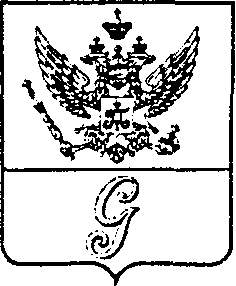 СОВЕТ  ДЕПУТАТОВ  МУНИЦИПАЛЬНОГО  ОБРАЗОВАНИЯ«ГОРОД  ГАТЧИНА»ГАТЧИНСКОГО  МУНИЦИПАЛЬНОГО  РАЙОНАТРЕТЬЕГО СОЗЫВАРЕШЕНИЕот 30 ноября 2016 года                                                                                   № 68Об утверждении Положения о порядкеиспользования герба муниципального образования«Город Гатчина» Гатчинского муниципального района      В целях определения порядка использования герба МО «Город  Гатчина», в соответствии с Федеральным законом от 06.10.2003 № 131-ФЗ «Об общих принципах организации местного самоуправления в Российской Федерации», уставом МО «Город Гатчина», совет депутатов МО «Город Гатчина»РЕШИЛ:Утвердить Положение о порядке использования герба муниципального образования «Город Гатчина» Гатчинского муниципального района (Приложение)Настоящее решение вступает в силу с момента его официального опубликования.Глава МО «Город Гатчина» - Председатель совета депутатовМО «Город Гатчина»                                                                В.А.ФилоненкоПриложениек решению совета депутатовМО «Город Гатчина»от 30 ноября 2016 года № 68ПОЛОЖЕНИЕ  О ПОРЯДКЕ ИСПОЛЬЗОВАНИЯ ГЕРБА МУНИЦИПАЛЬНОГО ОБРАЗОВАНИЯ «ГОРОД ГАТЧИНА» ГАТЧИНСКОГО МУНИЦИПАЛЬНОГО РАЙОНАНастоящим положением устанавливается порядок официального использования герба муниципального образования «Город Гатчина» Гатчинского муниципального района Ленинградской области.1. Общие положения 1.1. Герб муниципального образования «Город Гатчина» Гатчинского муниципального района Ленинградской области  (далее – ГЕРБ) является официальным символом муниципального образования «Город Гатчина» Гатчинского муниципального района Ленинградской области (далее -муниципальное образование). 1.2. ГЕРБОМ является герб города Гатчины, утвержденный решением Представительного собрания - муниципалитета г. Гатчины от 4 октября 1995 года № 15.1.3. ГЕРБ внесен в Государственный геральдический регистр Российской Федерации под порядковым номером 270 в соответствии с уведомлением Государственного герольдмейстера Государственной герольдии при Президенте Российской Федерации от 14.04.1998 года                   № А 30/171 (в настоящее время - Геральдический совет при Президенте Российской Федерации).2. Порядок воспроизведения ГЕРБА 2.1. Воспроизведение ГЕРБА, независимо от его размеров, техники исполнения и назначения, должно точно соответствовать геральдическому описанию. Воспроизведение ГЕРБА допускается в многоцветном и одноцветном вариантах. 2.2. Ответственность за искажение рисунка ГЕРБА, или изменение композиции или цветов, выходящее за пределы геральдически допустимого, несет исполнитель допущенных искажений или изменений. 3. Порядок официального использования ГЕРБА 3.1. ГЕРБ помещается:- на зданиях органов местного самоуправления муниципального образования;- на зданиях официальных представительств муниципального образования за пределами муниципального образования; - в залах заседаний органов местного самоуправления муниципального образования; - в рабочих кабинетах главы муниципального образования, выборных и назначаемых должностных лиц местного самоуправления муниципального образования, муниципальных служащих органов местного самоуправления муниципального образования. 3.2. ГЕРБ помещается на бланках: - правовых актов органов местного самоуправления и должностных лиц местного самоуправления муниципального образования ; - совета депутатов муниципального образования; - главы муниципального образования, исполнительного органа местного самоуправления муниципального образования ; - иных выборных и назначаемых должностных лиц местного самоуправления муниципального образования. 3.3. ГЕРБ воспроизводится на удостоверениях лиц, осуществляющих службу на должностях в органах местного самоуправления муниципального образования, муниципальных служащих, депутатов совета депутатов муниципального образования; членов иных органов местного самоуправления муниципального образования . 3.4. ГЕРБ помещается: - на печатях органов местного самоуправления муниципального образования; 
- на официальных изданиях органов местного самоуправления муниципального образования. 3.5. ГЕРБ может помещаться на: - наградах и памятных знаках муниципального образования; - должностных знаках главы муниципального образования,  депутатов совета депутатов муниципального образования, муниципальных служащих и работников органов местного самоуправления муниципального образования; - указателях при въезде на территорию муниципального образования; - объектах движимого и недвижимого имущества, транспортных средствах, находящихся в муниципальной собственности муниципального образования; - бланках и печатях органов, организаций, учреждений и предприятий, находящихся в муниципальной собственности муниципального образования, муниципальном управлении или муниципальном подчинении, а также органов, организаций, учреждений и предприятий, учредителем (ведущим соучредителем) которых является муниципальное образование; - в залах заседаний руководящих органов и рабочих кабинетах руководителей органов, организаций, учреждений и предприятий, находящихся в муниципальной собственности муниципального образования, муниципальном управлении или муниципальном подчинении, а также органов, организаций, учреждений и предприятий, учредителем (ведущим соучредителем) которых является муниципальное образование; - на принадлежащих органам, организациям, учреждениям и предприятиям, находящимся в муниципальной собственности муниципального образования, муниципальном управлении или муниципальном подчинении, а также органам, организациям, учреждениям и предприятиям, учредителем (ведущим соучредителем) которых является муниципальное образование объектах движимого и недвижимого имущества, транспортных средствах. 3.6. Допускается размещение ГЕРБА на: - печатных и иных изданиях информационного, официального, научного, научно-популярного, справочного, познавательного, краеведческого, географического, путеводительного и сувенирного характера; - грамотах, приглашениях, визитных карточках главы муниципального образования, должностных лиц органов местного самоуправления муниципального образования, депутатов совета депутатов муниципального образования; - на знаках воинских частей Вооруженных Сил Российской Федерации и кораблей Военно-Морского Флота Российской Федерации, воинских частей, боевых и иных кораблей и судов войск иных органов федеральной исполнительной власти, носящих имя муниципального образования, постоянно дислоцированных в муниципального образования, традиционно комплектующихся жителями муниципального образования или имеющую иную особо тесную связь (в том числе – историческую) с муниципальным образованием – по согласованию между командиром части и главой муниципального образования. Допускается использование ГЕРБА в качестве геральдической основы для изготовления знаков, эмблем, иной символики при оформлении единовременных юбилейных, памятных и зрелищных мероприятий проводимых в муниципальном образовании или непосредственно связанных с муниципальным образованием по согласованию с главой муниципального образования. 3.7. При одновременном размещении ГЕРБА и Государственного герба Российской Федерации, ГЕРБ располагается справа от Государственного герба Российской Федерации (с точки зрения стоящего лицом к гербам). При одновременном размещении ГЕРБА и герба Ленинградской области, ГЕРБ располагается справа от герба Ленинградской области, (с точки зрения стоящего лицом к гербам). При одновременном размещении ГЕРБА, Государственного герба Российской Федерации и герба Ленинградской области, Государственный герб Российской Федерации располагается в центре, герб Ленинградской области – слева от центра, а ГЕРБ – справа от центра (с точки зрения стоящего лицом к гербам). При одновременном размещении ГЕРБА с другими гербами размер ГЕРБА не может превышать размеры Государственного герба Российской Федерации (или иного государственного герба), герба Ленинградской области (или герба иного субъекта Российской Федерации). При одновременном размещении ГЕРБА с другими гербами ГЕРБ не может размещаться выше Государственного герба Российской Федерации (или иного государственного герба), герба Ленинградской области (или герба иного субъекта Российской Федерации). При одновременном размещении ГЕРБА с любым государственным гербом, гербом субъекта Российской Федерации или иностранного региона, гербом иного муниципального образования, в тех случаях, когда размещаемые рядом с ГЕРБОМ гербы не имеют дополнительных элементов, ГЕРБ используется без дополнительных элементов. 3.8. Порядок изготовления, использования, хранения и уничтожения бланков, печатей и иных носителей изображения ГЕРБА устанавливается органами местного самоуправления. 4. Иные случаи использования ГЕРБА 4.1. Юридические лица и индивидуальные предприниматели, зарегистрированные и осуществляющие свою деятельность на территории муниципального образования, вправе на основании Постановления Главы муниципального образования использовать ГЕРБ муниципального образования в коммерческих и иных целях.4.2. Для получения разрешения на использование ГЕРБА юридическое лицо или индивидуальный предприниматель представляет в Совет депутатов следующие документы:1) заявление на предоставление права использования ГЕРБА с указанием цели и срока (периода) его использования, обоснования просьбы о выдаче разрешения;2) нотариально заверенную копию учредительных документов (для юридического лица), нотариально заверенную копию свидетельства о государственной регистрации юридического лица или индивидуального предпринимателя; 3) образцы воспроизведения изображений ГЕРБА;4.3. При предоставлении неполного комплекта документов заявления не рассматриваются.4.4. Совет депутатов ведет Реестр учета выданных разрешений на использование ГЕРБА.4.5. Решение о разрешении использования ГЕРБА или об отказе в их использовании должно быть принято не позднее 30 дней со дня представления документов, указанных в пункте 4.2. настоящего Положения.4.6. Решение о разрешении использования ГЕРБА оформляется Постановлением Главы муниципального образования, в котором указывается: 1) наименование юридического лица или фамилия, имя, отчество индивидуального предпринимателя; 2) серия, номер и дата выдачи учредительных документов (для юридического лица), свидетельства о государственной регистрации юридического лица или индивидуального предпринимателя; 3) цель использования ГЕРБА муниципального образования;4) срок, на который предоставлено право использования ГЕРБАПраво использования ГЕРБА может быть предоставлено на срок не более трех лет.4.7. Основанием для отказа в использовании ГЕРБА являются: 1) наличие в представленных документах недостоверной или искаженной информации; 2) случаи, предусмотренные пунктом 4.9. настоящего Положения.4.8. Изображение ГЕРБА в коммерческих и иных целях допускается: 1) на продукции, выпускаемой юридическими лицами и индивидуальными предпринимателями; 2) на товарных знаках и знаках обслуживания; 3) на зданиях, сооружениях, транспортных средствах, принадлежащих юридическим и физическим лицам; 4) в иных случаях, не противоречащих целям использования ГЕРБА.4.9. Не допускается использование ГЕРБА: 1) в интерпретированном виде, не отвечающем официальному описанию; 2) в сочетании с изображением и текстом, нарушающим права человека, затрагивающим его честь и достоинство, а также противоречащим общественным интересам или интересам муниципального образования, оскорбляющим национальные и религиозные чувства граждан; 3) на предметах, способных нанести вред репутации органов местного самоуправления муниципального образования либо оскорбляющих патриотические чувства жителей муниципального образования; 4) на печатях, штампах, бланках, ценных бумагах, визитных карточках и ценниках юридических лиц и индивидуальных предпринимателей.4.10. Право использования ГЕРБА прекращается по истечении срока, на который оно было предоставлено, а также в случаях: 1) выявления нарушений установленного настоящим Положением порядка использования ГЕРБА;2) ликвидации юридического лица или прекращения физическим лицом деятельности в качестве индивидуального предпринимателя.5. Ответственность за нарушение настоящего Положения 5.1. Использование ГЕРБА с нарушением настоящего Положения, а также надругательство над ГЕРБОМ влечет за собой ответственность в соответствии с законодательством Российской Федерации. 6. Заключительные положения 6.1.  Все права на ГЕРБ принадлежит органам местного самоуправления муниципального образования. 